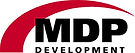 RENTAL APPLICATIONSMOKE FREE PROPERTYHave you ever been convicted of a crime?     Yes _________ (explain below)    No _________ Describe and Date each one: 																																				Have you ever been evicted from a rental unit?   Yes ___________ (explain below) No_________________________________________________________________________________________________________________________________________________________________________________________________________________________________________________________________________________________________________________          I agree to the following statement (1): I represent that the information provided in this application is true, complete and accurate to the best of my knowledge. I understand that any misrepresentation or omission of information is grounds for denial of application.         I agree to the following statement (2):I understand that the information provided might be used by Landlord to determine whether to accept this application. I authorize Landlord to verify all the information given in this application, including past rental information, personal references, and employment information provided. I authorize the Landlord to obtain a current Credit and Criminal (CORI) background check.         I agree to the following statement (3):I understand that this application is not a rental agreement and that this application does not create any obligation to the Landlord. Non Refundable Application Fee of $35.00 per person 18 years and older Will be requested at time of processing. Print Name:			 Signature:					 Date:			Have you ever been convicted of a crime?     Yes _________ (explain below)    No _________ Describe and Date each one: 																								Have you ever been evicted from a rental unit?   Yes ___________ (explain below) No_______________________________________________________________________________________________________________________________________________________________________________________________________________          I agree to the following statement (1): I represent that the information provided in this application is true, complete and accurate to the best of my knowledge. I understand that any misrepresentation or omission of information is grounds for denial of application.         I agree to the following statement (2):I understand that the information provided might be used by Landlord to determine whether to accept this application. I authorize Landlord to verify all the information given in this application, including past rental information, personal references, and employment information provided. I authorize the Landlord to obtain a current Credit and Criminal (CORI) background check.         I agree to the following statement (3):I understand that this application is not a rental agreement and that this application does not create any obligation to the Landlord. Non Refundable Application Fee of $35.00 per person 18 years and older will be requested at time of processing. Print Name:			 Signature:					 Date:			LANDLORD REFERENCETO:____________________________________________________		            __________________________________________________Applicant/Tenant Signature					                            DateThe individual named directly above has applied for housing at our complex. It is important that we have as much information as possible to determine this applicant and the family member’s suitability/qualifications. This information will remain confidential to the satisfaction of the stated purposes only. The applicant/tenant has consented to this release of information as shown above. Your prompt response is crucial and would be greatly appreciated.Sincerely,	________________________________________________Property Manager/Leasing AgentTo be completed by landlordRental Period:  From: ___________________________________ to __________________________________________Amount of Current/Previous Rent: $_____________   Amount of arrears at this time: $____________________Are you related to the Applicant    Yes    No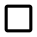 Who is/was living in the unit at time occupancy ___________________________________________________Rent payment history for the past year/prior years (check one)    Excellent      Good      Fair          Poor    Had/Have you begun/completed eviction proceedings for Non- Payment?                              Yes          No    Did you return the total security deposit?                                                       	                Yes          NoIf not, why:________________________________________________________________________________Does (did) tenant permit persons other than those on the lease to live in unit on a regular basis?   Yes   No Has (had) tenant/family members/guest damaged/vandalized the commons areas?	                       Yes   NoDoes (did) tenant/family members/guest interfere with the right/quiet enjoyment of other tenants? Yes NoHas (had) tenant/family members/guests acted in a physically violent and/or verbally abusive manner towards neighbors, Landlord, or Landlord staff?	                                                                                  Yes     NoWould you rent to tenant again:                                                                                                       Yes    No_________________________________      _______________________________      ___________________Authorized Signature/Title                             Phone Number                                              DateProperty Name:      Riverside Commons	Property Name:      Riverside Commons	Address:245 River St Fitchburg MA, 01420Number: (978) 345-2400                                    Fax:   (978) 345-2600              Email: rosa@riversidecommons.netUnit Size: 1 Bedroom 2 Bedroom 3 Bedroom      Requested Move in Date:Applicant InformationFirst Name: _________________________________    Last Name: _________________________________SSN: ______________________________________    Birthdate: ___________________________________Mobile Phone: (______)_______________________     Land/Home Phone: (_____)_____________________   E-mail: ____________________________________License: ____________________________________    Smoke?: Yes  [  ]     No  [   ]  __________________________________________________________________________________________Employment HistoryCompany: _________________________________  Positon _______________________________________Manager: _____________________________________   Phone: (_____)______________________________Address: _________________________________________________________________________________City: _________________________________    State: ____________   Zip Code: ______________________Employment Length: ____________________    Monthly Gross Pay: $_______________________________Other Income: __________________________   Type of Income: ____________________________________________________________________________________________________________________________Current AddressAddress: _________________________________________________________________________________City: _______________________________________   State: ____________   Zip Code: _________________Manager: ____________________________________  Phone: (_____)________________________________Start Date: ________/________/_________                    End Date: ________/________/________Leave Reason: ________________________________  Current Rent: $_______________________________________________________________________________________________________________Past Rental History (10 years prior) Add additional Landlord references on reverse  sideAddress: _________________________________________________________________________________City: _______________________________________   State: ____________   Zip Code: _________________Manager: ____________________________________  Phone: (_____)________________________________Start Date: ________/________/_________                    End Date: ________/________/________Leave Reason: ______________________________________________________________________________________________________________________________________________________________________________Automobile InformationMake: _____________________   Model: __________________  Color: ___________  Plate #: ___________Others who will be living in the Apartment who are under the age of 18Name: ______________________________________   Relationship: ________________________________SSN:   ______________________________________   Birthdate: ___________________________________Name: ______________________________________   Relationship: ________________________________SSN:   ______________________________________   Birthdate: ___________________________________Name: ______________________________________   Relationship: ________________________________SSN:   ______________________________________   Birthdate: ___________________________________Co-Applicant InformationFirst Name: _________________________________    Last Name: ________________________________SSN: ______________________________________    Birthdate: __________________________________Phone: (______)______________________________   E-mail: ____________________________________License: ____________________________________    Smoke?: Yes  [  ]     No  [   ]  __________________________________________________________________________________________Employment HistoryCompany: _________________________________  Positon _______________________________________Manager: _____________________________________   Phone: (_____)______________________________Address: _________________________________________________________________________________City: _________________________________    State: ____________   Zip Code: ______________________Employment Length: ____________________    Monthly Gross Pay: $_______________________________Other Income: __________________________   Type of Income: ____________________________________________________________________________________________________________________________Current AddressAddress: _________________________________________________________________________________City: _______________________________________   State: ____________   Zip Code: _________________Manager: ____________________________________  Phone: (_____)________________________________Start Date: ________/________/_________                    End Date: ________/________/________Leave Reason: ________________________________  Current Rent: $_______________________________________________________________________________________________________________Past Rental History (10 Years Prior)  Add additional Landlord references on reverse  sideAddress: _________________________________________________________________________________City: _______________________________________   State: ____________   Zip Code: _________________Manager: ____________________________________  Phone: (_____)________________________________Start Date: ________/________/_________                    End Date: ________/________/________Leave Reason: _______________________________________________________________________________________________________________________________________________________________________Automobile InformationMake: _____________________   Model: __________________  Color: ___________  Plate #: ___________Are there any pets? __Y  __N ****(We only allow cats no other animals are allowed, the only other pets allowed are service animals)***Type: _______________________    Breed: _____________________   Weight: _________   $ 25.00: ______Type: _______________________    Breed: _____________________    Weight: _________  $ 25.00: ______** $ 25.00 per cat, per month – pet fee. No more than 2 cats allowed in unit. **Property Name:	Property Name:	Applicant/Tenant:Address:Landlord(s) Name:Phone:Address:Fax:Email:Date:My signature authorizes verification of my Housing information:My signature authorizes verification of my Housing information:Please Return To:Riverside Commons245 River St  Fitchburg MA,01420Fax: (978) 345-2600 Email: Rosa@riversidecommons.net